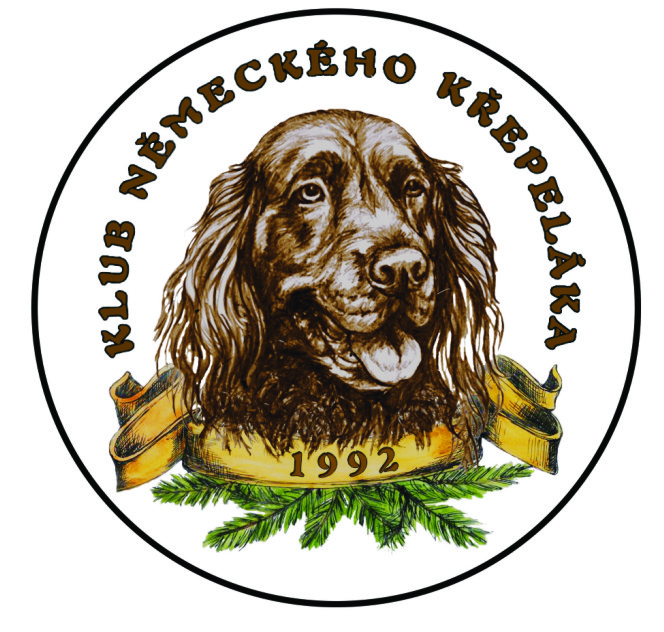 KLUB NĚMECKÉHO KŘEPELÁKA, z. s.Email výcvikář: rybakpetr@seznam.cz, web: www.krepelak.czPřihláškaKlubové všestranné zkoušky CACIT, CACTV souvislosti s patřičnou legislativou GDPR souhlasím se zpracováním a se zveřejněním v přihlášce uvedených údajů na webových stránkách chovatelského klubu a s jejich předáním ČMKJ, ČMKU dle platného znění ZŘ pro lovecké psy. 	Souhlasím	ANO	NE	(požadované zakroužkujte)Beru na vědomí, že mám právo vzít souhlas kdykoli zpět. Pořadatel si vyhrazuje právo nepřijmout přihlášku bez uděleného souhlasu, neboť přihláška nemůže být bez těchto údajů zpracována. Prohlašuji, že je mi znám zkušební řád ČMMJ a  ČMKJ pro zkoušky a soutěže loveckých slídičů , a že se mu podrobuji. Přihlášeného psa/fenu předvedu buď sám, anebo ho dám předvést svým zplnomocněným zástupcem. Ručím za škody, které by můj pes/fena učinil osobám nebo na věcech. Přijetí přihlášky je podmíněno současným zaplacením předepsaného poplatku a doložením fotokopie PP a přílohy PP, pokud je vystavena.Místo konání:OMS ChomutovOMS ChomutovOMS ChomutovOMS ChomutovDatumDatumDatumDatum10. -11. září 202210. -11. září 202210. -11. září 202210. -11. září 2022Jméno psa – feny, vč. názvu chovné stanice:Plemeno psa/feny:Německý křepelákNěmecký křepelákNěmecký křepelákNěmecký křepelákNěmecký křepelákNěmecký křepelákNěmecký křepelákNěmecký křepelákNěmecký křepelákNěmecký křepelákPohlaví:PES / FENAZapsán(a) – ČLP. číslo zápisu číslo čipučíslo čipučíslo čipučíslo čipuDatum narození:barvabarvabarvabarvaJméno otceČLP/ČLP/ČLP/ČLP/Jméno matkyČLP/ČLP/ČLP/ČLP/Vlastník psaAdresa i PSČAdresa i PSČAdresa i PSČAdresa i PSČVůdceAdresa i PSČAdresa i PSČAdresa i PSČAdresa i PSČVýsledky
dřívějších zkoušekVýsledky
dřívějších zkoušekČíslo telefonu: e-mail e-mail e-mail e-mailVdneVlastnoruční podpis vlastníka psa Vlastnoruční podpis vlastníka psa 